Posted: September 17, 2019  NOTICE OF OPEN MEETING   Pursuant to the provisions of G.L. c. 30A and 940 CMR 29.00 et seq, notice is hereby given of a meeting of the Restrictive Housing Oversight Committee to take place on Thursday, September 19th, 2019 from 11:00am-1:00pm. Place:	Department of Correction 	Cafetorium	50 Maple St.	Milford, MA 01757AGENDAReview/Approval of August 5th, 2019 Meeting MinutesVisit/Tour DiscussionSite Visit Waivers DiscussionSubcommittees DiscussionData Collection Information Sharing UpdateMember CommentPublic CommentIf any member of the public wishing to attend this meeting seeks special accommodations in accordance with the Americans with Disabilities Act, please contact Michaela Martini at 617-727-7775 or michaela.martini1@mass.gov 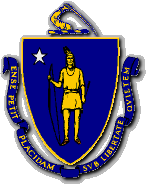 CHARLES D. BAKERGovernorKARYN E. POLITOLt. GovernorThe Commonwealth of MassachusettsExecutive Office of Public Safety and SecurityOne Ashburton Place, Room 2133Boston, Massachusetts 02108Tel: (617) 727-7775TTY Tel: (617) 727-6618Fax: (617) 727-4764www.mass.gov/eopsTHOMAS A. TURCO, IIISecretary